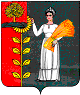 АДМИНИСТРАЦИЯ СЕЛЬСКОГО ПОСЕЛЕНИЯ ВЕРХНЕМАТРЕНСКИЙ СЕЛЬСОВЕТ ДОБРИНСКОГО МУНИЦИПАЛЬНОГО РАЙОНА ЛИПЕЦКОЙ ОБЛАСТИ РОССИЙСКОЙ ФЕДЕРАЦИИПОСТАНОВЛЕНИЕ25.12.2017 г                  с. Верхняя Матренка                         № 153Об утверждении Программы профилактики нарушений юридическими лицами и индивидуальными предпринимателями обязательных требований на 2018 год В соответствии со статьёй 8.2 Федерального закона от 26.12.2008 № 294-ФЗ "О защите прав юридических лиц и индивидуальных предпринимателей при осуществлении государственного контроля (надзора) и муниципального контроля", руководствуясь Уставом сельского поселения Верхнематренский сельсовет, администрация сельского поселения Верхнематренский сельсоветПОСТАНОВЛЯЕТ:1. Утвердить Программу профилактики нарушений юридическими лицами и индивидуальными предпринимателями обязательных требований на 2018 год (прилагается).2. Настоящее постановление вступает в силу со дня его официального обнародования.3. Контроль за исполнением настоящего постановления оставляю за собой.Глава администрации сельского поселения Верхнематренский сельсовет                                      Н.В.ЖаворонковаУтверждена постановлением администрации сельского поселения Верхнематренский сельсовет № 153 от 25.12.2017 г.ПРОГРАММАпрофилактики нарушений юридическими лицами и индивидуальными предпринимателями обязательных требований на 2018 годРаздел I. Виды муниципального контроляРаздел II. Планируемые мероприятия по профилактике нарушенийОбобщение практики осуществления муниципального жилищного контроля за 2017 годРаздел 1.Состояние нормативно-правового регулирования в соответствующей сфере деятельностиВ рамках осуществления контроля за обеспечением сохранности автомобильных дорог местного значения в сельском поселении Верхнематренский сельсовет, специалист руководствуется следующими нормативными правовыми актами:1. Федеральный закон от 06.10.2003г. № 131-ФЗ "Об общих принципах организации местного самоуправления в Российской Федерации"; 2. Федеральный закон от 08.11.2007г. № 257-ФЗ "Об автомобильных дорогах и о дорожной деятельности в Российской Федерации и о внесении изменений в отдельные законодательные акты Российской Федерации"; 3. Федеральный закон от 26.12.2008г. № 294-ФЗ "О защите прав юридических лиц и индивидуальных предпринимателей при осуществлении государственного контроля (надзора) и муниципального контроля" (далее - Федеральный закон № 294-ФЗ); 4. Федеральный закон от 10.12.1995г. № 196-ФЗ "О безопасности дорожного движения"; 5. Устав сельского поселения Верхнематренский сельсовет; 6. Положение "О порядке осуществления муниципального жилищного контроля на территории сельского поселения Верхнематренский сельсовет Добринского муниципального района Липецкой области", утвержденное решением Совета депутатов сельского поселения Верхнематренский сельсовет № 120-рс от 24.04.2013г., с изменениями внесенными решением № 163-рс от 03.10.2014, № 57 –рс от 13.02.2017г.)Раздел 2. Организация муниципального контроляКонтроль осуществляется в форме проверок выполнения физическими и юридическими лицами обязательных требований, установленных федеральными законами и принимаемыми в соответствии с ними иными нормативными правовыми актами, в установленной сфере деятельности. Органом, осуществляющим муниципальный жилищный контроль на территории сельского поселения Верхнематренский сельсовет, является администрация сельского поселения Верхнематренский сельсовет (далее - администрация).Целями и задачами муниципального жилищного контроля в отношении муниципального жилищного фонда являются:- выявление и пресечение нарушений обязательных требований, установленных законами и муниципальными правовыми актами;- осуществление проверок соблюдения юридическими лицами, индивидуальными предпринимателями и гражданами обязательных требований, установленных законами и муниципальными правовыми актами.Основными функциями муниципального жилищного контроля являются:- контроль своевременности оплаты жилищно-коммунальных услуг и платы социального найма;- соблюдение контроля относительно использования и сохранения муниципального жилого фонда, общедомового имущества совладельцем помещений в многоквартирном жилом доме, а также придомовых земель, согласно с Федеральным законодательством, а также нормативно-правовыми актами округов и прочих субъектов РФ;- контрольные действия в сфере санитарного состояния помещений муниципального жилого фонда, а также общего имущества хозяев помещений многоквартирного дома, при условии наличия доли у муниципального образования относительно прав общей собственности на имущество общего характера в многоквартирном жилом доме;- контроль над проведением мероприятий относительно подготовки жилого фонда, а также общедомового имущества совладельцев квартир в многоквартирном жилом доме к сезонному использованию в рамках муниципального образования;- выявление и пресечение фактов нарушений порядка по принятию собственниками помещений в многоквартирных домах решений относительно использования максимально допустимых индексов по изменению размеров и объемов оплаты за жилищно-коммунальные услуги, которую вносят граждане;- обнаружение и пресечение фактов нарушения обязательных к выполнению требований со стороны нанимателей помещений жилого фонда в домах социального направления, а также к подписанию и дальнейшему исполнению договорных обязательств по найму жилых помещений фонда социального найма;- выявление и направление материалов по выявленным нарушениям в орган государственного жилищного надзора для возбуждения дела об административном правонарушении и его рассмотрения в случае выявления признаков административных правонарушений, предусмотренных Кодексом Российской Федерации об административных правонарушениях (статьями 7.21, 7.22, 7.23).Раздел 3.Действия органов муниципального контроля по пресечению нарушений обязательных требований и (или) устранению последствий таких нарушенийВ 2017 году плановые проверки не проводились в соответствии со ст. 26.1 Закона 294-ФЗ от 26.12.2008 "О защите прав юридических лиц и индивидуальных предпринимателей при осуществлении государственного контроля (надзора) и муниципального контроля". Внеплановые проверки не проводились в связи с отсутствием основания.Обобщение практики осуществления муниципального дорожного контроля за 2017 годРаздел 1.Состояние нормативно-правового регулирования в соответствующей сфере деятельностиВ рамках осуществления контроля за обеспечением сохранности автомобильных дорог местного значения в сельском поселении Верхнематренский сельсовет, специалист руководствуется следующими нормативными правовыми актами:1. Федеральный закон от 06.10.2003г. № 131-ФЗ "Об общих принципах организации местного самоуправления в Российской Федерации"; 2. Федеральный закон от 08.11.2007г. № 257-ФЗ "Об автомобильных дорогах и о дорожной деятельности в Российской Федерации и о внесении изменений в отдельные законодательные акты Российской Федерации"; 3. Федеральный закон от 26.12.2008г. № 294-ФЗ "О защите прав юридических лиц и индивидуальных предпринимателей при осуществлении государственного контроля (надзора) и муниципального контроля" (далее - Федеральный закон № 294-ФЗ); 4. Федеральный закон от 10.12.1995г. № 196-ФЗ "О безопасности дорожного движения"; 5. Устав сельского поселения Верхнематренский сельсовет; 6. Положение "О муниципальном контроле за сохранностью автомобильных дорог местного значения на территории сельского поселения Верхнематренский сельсовет Добринского муниципального района Липецкой области", утвержденный решением Совета депутатов сельского поселения Верхнематренский сельсовет от 21.09.2012 г. № 90-рс, с изменениями от 21.03.2013 г № 113-рсРаздел 2. Организация муниципального контроляОбъектами муниципального дорожного контроля являются автомобильные дороги общего и не общего пользования в границах сельского поселения Верхнематренский сельсовет, за исключением автомобильных дорог федерального, регионального и межмуниципального значения, частных автомобильных дорог, здания, сооружения и иные объекты дорожного сервиса, расположенные на придорожных полосах автомобильных дорог местного значения, рекламных конструкций, расположенных в полосе отвода и придорожных полосах автомобильных дорог, полос отвода и придорожных полос автомобильных дорог местного значения.Контроль осуществляется в форме проверок выполнения физическими и юридическими лицами обязательных требований, установленных федеральными законами и принимаемыми в соответствии с ними иными нормативными правовыми актами, в установленной сфере деятельности. Органом, осуществляющим муниципальный дорожный контроль на территории сельского поселения Верхнематренский сельсовет, является администрация сельского поселения Верхнематренский сельсовет (далее - администрация). Задачами муниципального дорожного контроля являются: проверка соблюдения требований технических условий по размещению объектов, предназначенных для осуществления дорожной деятельности, объектов дорожного сервиса, рекламных конструкций и других объектов в полосе отвода и придорожной полосе автомобильных дорог местного значения; проверка соблюдения пользователями автомобильных дорог, лицами, осуществляющими деятельность в пределах полос отвода и придорожных полос, правил использования полос отвода и придорожных полос, а также обязанностей при использовании автомобильных дорог местного значения в части недопущения повреждения автомобильных дорог и их элементов; проверка соблюдения весовых и габаритных параметров транспортных средств при движении по автомобильным дорогам местного значения, включая периоды временного ограничения движения транспортных средств. Субъектами, в отношении которых осуществляется муниципальный дорожный контроль, являются:- владельцы объектов дорожного сервиса;-организации, осуществляющие работы в полосе отвода автомобильных дорог и придорожной полосе;- пользователи автомобильных дорог.Предметом муниципального дорожного контроля является соблюдение юридическими лицами, индивидуальными предпринимателями, гражданами требований к сохранности автомобильных дорог, установленных федеральными законами, законами Липецкой области, муниципальными правовыми актами сельского поселения Верхнематренский сельсовет (далее - муниципальные правовые акты).Объектами муниципального дорожного контроля являются автомобильные дороги общего и не общего пользования в границах сельского поселения Верхнематренский сельсовет, за исключением автомобильных дорог федерального, регионального и межмуниципального значения, частных автомобильных дорог, здания, сооружения и иные объекты дорожного сервиса, расположенные на придорожных полосах автомобильных дорог местного значения, рекламных конструкций, расположенных в полосе отвода и придорожных полосах автомобильных дорог, полос отвода и придорожных полос автомобильных дорог местного значения.Раздел 3.Действия органов муниципального контроля по пресечению нарушений обязательных требований и (или) устранению последствий таких нарушенийВ 2017 году плановые проверки не проводились в соответствии со ст. 26.1 Закона 294-ФЗ от 26.12.2008 "О защите прав юридических лиц и индивидуальных предпринимателей при осуществлении государственного контроля (надзора) и муниципального контроля". Внеплановые проверки не проводились в связи с отсутствием основания.№ п/пНаименование вида муниципального контроля121.Муниципальный жилищный контроль на территории сельского поселения Верхнематренский сельсовет Добринского муниципального района2.Муниципальный контроль за сохранностью автомобильных дорог местного значения в границах населенных пунктов сельского поселения Верхнематренский сельсовет Добринского муниципального района№ п/пНаименование мероприятияСрок реализации мероприятия1231.Составление перечней нормативных правовых актов (их отдельных частей), содержащих обязательные требования, оценка соблюдения которых является предметом осуществления муниципального контроля администрацией сельского поселения Верхнематренский сельсовет, в том числе:февраль2018 года1.1.в сфере муниципального жилищного контроля1.2.в сфере муниципального контроля за сохранностью автомобильных дорог местного значения в границах населенных пунктов сельского поселения Верхнематренский сельсовет2.Размещение на официальном сайте в сельского поселения Верхнематренский сельсовет в сети "Интернет" перечней нормативных правовых актов или их отдельных частей, содержащих обязательные требования, оценка соблюдения которых является предметом муниципального земельного контроля, а также текстов соответствующих нормативных правовых актов27 февраля 2018 года3.Информирование юридических лиц, индивидуальных предпринимателей по вопросам соблюдения обязательных требований, в том числе посредством:В течение года(по мере необходимости)3.1.разработки и опубликования руководств по соблюдению обязательных требованийне менее 2 руководств в течение года3.2.проведения разъяснительной работы в средствах массовой информации и на официальном сайте сельского поселения Верхнематренский сельсоветпостоянно в течение года(по мере необходимости)3.3.устного консультирования по вопросам соблюдения обязательных требований, письменных ответов на поступающие письменные обращенияпостоянно в течение года(по мере необходимости)4.В случае изменения обязательных требований4.1.подготовка и распространение комментариев о содержании новых нормативных правовых актов, устанавливающих обязательные требования, внесенных изменениях в действующие акты, сроках и порядке вступления их в действиев течение года(по мере необходимости4.2.выдача рекомендаций о проведении необходимых организационных, технических мероприятий, направленных на внедрение и обеспечение соблюдения обязательных требованийв течение года(по мере необходимости5.Обобщение практики осуществления контроля, в том числе с указанием наиболее часто встречающихся случаев нарушений обязательных требований с рекомендациями в отношении мер, которые должны приниматься юридическими лицами, индивидуальными предпринимателями в целях недопущения таких нарушений, в том числе:декабрь2018 года5.1.в сфере муниципального жилищного контролядекабрь2018 года5.2.в сфере муниципального контроля за сохранностью автомобильных дорог местного значения в границах населенных пунктов сельского поселения Верхнематренский сельсоветдекабрь2018 года6.Размещение на официальном сайте на официальном сайте сельского поселения Верхнематренский сельсовет в сети "Интернет" обобщений практики осуществления контроля, в том числе с указанием наиболее часто встречающихся случаев нарушений обязательных требований с рекомендациями в отношении мер, которые должны приниматься юридическими лицами, индивидуальными предпринимателями27 декабря2018 года7.Составление и направление предостережений о недопустимости нарушения обязательных требований в соответствии с частями 5 - 7 статьи 8.2 Федерального закона от 26.12.2008 № 294-ФЗ "О защите прав юридических лиц и индивидуальных предпринимателей при осуществлении государственного контроля (надзора) и муниципального контроля" (если иной порядок не установлен федеральным законом)постоянно, при наличии сведений о готовящихся нарушениях или о признаках нарушений обязательных требований8.Разработка и утверждение Программы профилактики нарушений юридическими лицами и индивидуальными предпринимателями обязательных требований на 2019 год27 декабря2018 года